New Prospect International Night 2015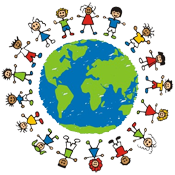 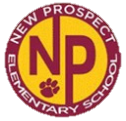 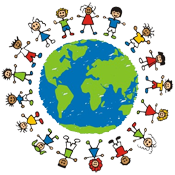 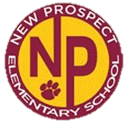 March 19, 20155:30pm – 7:30 pmWe are so excited to have these countries represented at our International Night.  If you don’t see your country listed, but would still like to participate, please help us plan and return this form by January 23 to Ms. Getzfred or Ms. Spaeth. If you see your country listed and would also like to participate, there’s still plenty of room!.Student Name 	 Parent Name 	Country 	Telephone 	Email 	Please check all that apply and provide a brief description.MexicoPuerto RicoChinaIndiaNorwaySouth KoreaJapanBrazilPeruSwedenIsraelMy family would like to bring a dish to share Description: My child would like to perform a song, dance, play, story, or skit (5 minutes or less).Description:My family can provide artifacts of my country (books, artwork, souvenirs, flag, pictures, symbolsDescription:My child(ren) would like to participate in the International Fashion Parade. .Description:I can help coordinate the families for this country.I can help set up (30 minutes before) and/or clean up (30 minutes after) for International Night.I would like to volunteer in some other way:Description: